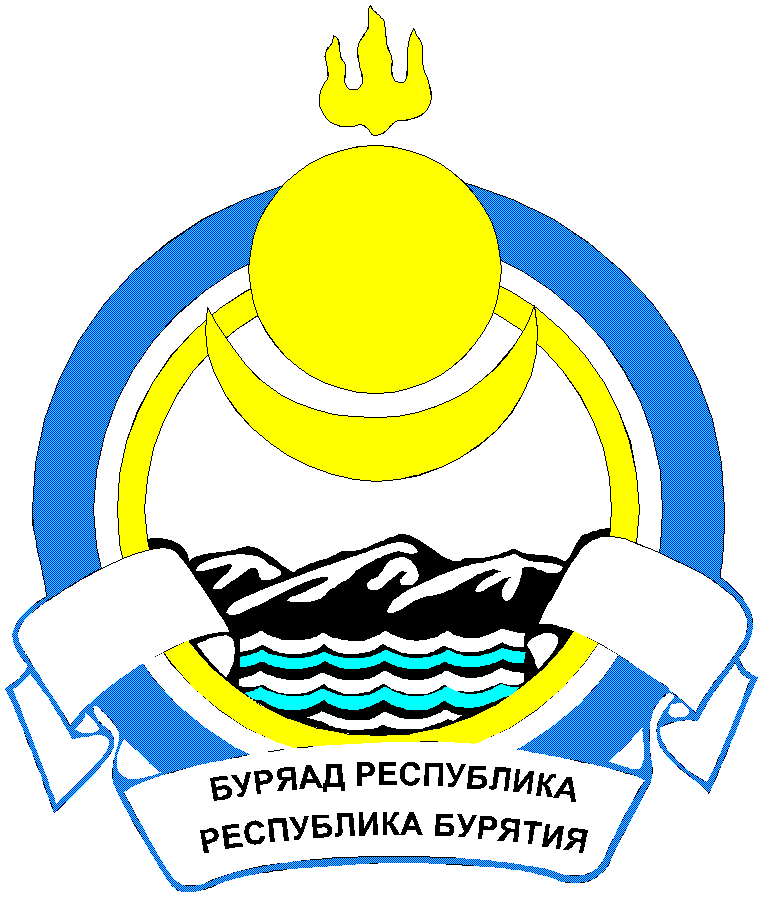 Республика  БурятияАдминистрация муниципального образованиясельского поселения«Саянтуйское»П О С Т А Н О В Л Е Н И Е«01» июня 2018 г 			             № 144	                     с. Нижний Саянтуй«Об отмене постановления №447 от 05.08.2016г. «Об утверждении норм накопления                                                                                                   твердых бытовых отходов»                       На основании Протеста Восточно-Байкальской межрайонной природоохранной прокуратуры №07-10-2018 от 23.05.2018г. ПОСТАНОВЛЯЮ:1. Отменить постановление №447 от 05.08.2016г. «Об утверждении норм накопления                                                                                                   твердых бытовых отходов».2. Настоящее постановление вступает в силу со дня официального опубликования.3. Контроль за исполнением настоящего постановления оставляю за собой.Глава МО СП «Саянтуйское»			                        С.Ю. Шабаршова